     У  К  Р А  Ї  Н  А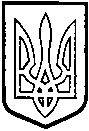 ТОМАШПІЛЬСЬКА РАЙОННА РАДАВ І Н Н И Ц Ь К О Ї  О Б Л А С Т І                                                 РІШЕННЯ №26від 7 грудня 2015 року					                  2 сесія 7 скликанняПро розпорядження голови районної радиВідповідно до пунктів 19, 20 частини 1 статті 43, частин 4, 5 статті 60 Закону України «Про місцеве самоврядування в Україні», рішення 23 сесії районної ради 5 скликання від 28 квітня 2009 року №284 «Про управління об'єктами спільної власності територіальних громад району», районна рада ВИРІШИЛА:Затвердити розпорядження голови районної ради, видані в міжсесійний період:- №24 від 30 вересня 2015 року «Про передачу приміщення в оренду».- №24-к від 21 жовтня 2015 року «Про звільнення з посади директора Територіального центру соціального обслуговування (надання соціальних послуг) Томашпільського району Васільєвої Людмили Володимирівни.Голова районної ради						Д.Коритчук